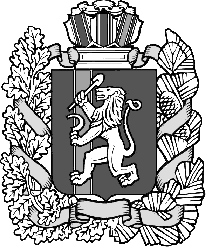 Администрация Дзержинского сельсовета Дзержинского района Красноярского краяПОСТАНОВЛЕНИЕс. Дзержинское14.09.2023                                                                                             № 80-пО внесении изменений в постановление администрации сельсовета № 60-п от 16.04.2012 г. «О своевременном оповещении и информировании населения Дзержинского сельсовета об угрозе возникновения чрезвычайных ситуаций»            В соответствии с Федеральным законом Российской Федерации от 21 декабря 1994 года № 68-ФЗ «О защите населения и территорий от чрезвычайных ситуаций природного и техногенного характера», Законом Красноярского края от 22.06.2023 г. № 5-1969 «О внесении изменений в Закон края «О защите населения и территорий Красноярского края от чрезвычайных ситуаций природного и техногенного характера» руководствуясь статьями 7, 18 Устава сельсовета, ПОСТАНОВЛЯЮ:1. Внести следующие изменения в Положение об организации оповещения населения:1.1 Пункт 2 приложения «Порядка оповещения и информирования населения Дзержинского сельсовета об угрозе возникновения или возникновении чрезвычайных ситуаций природного и техногенного характера» изложить в следующей редакции:«Оповещение населения о чрезвычайных ситуациях – это доведение до населения сигналов оповещения и экстренной информации об опасностях, возникающих при угрозе возникновения или возникновении чрезвычайных ситуаций природного и техногенного характера, о правилах поведения населения и необходимости проведения мероприятий по защите».2.  Опубликовать постановление в газете «Дзержинец».                                                                     3. Постановление вступает в силу в день, следующий за днем его официального опубликования. 4. Контроль за исполнением настоящего постановления возлагаю на заместителя главы сельсовета А. С. Алексеева.           Глава сельсовета                                     			                   А.И. Сонич 